2016-2017 EDUCATIONAL YEAR ÇAĞLAYAN MIDDLE SCHOOL 7TH  GRADERS  2nd  TERM 1st  WRITTEN ENGLISH EXAM Name/Surname:				   	(A)    			Class/Number:A) Resimlerin altına uygun kelimeleri yazınız.(10x2=20p)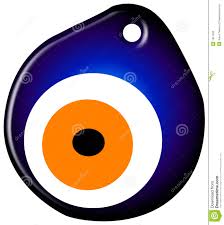 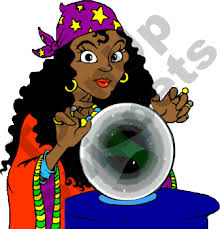 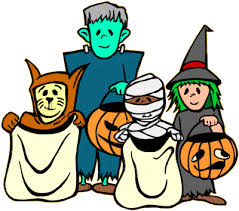 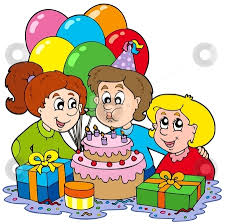 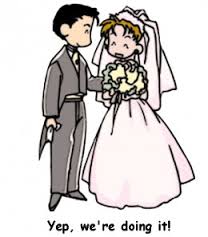 1._____________2.________________3.__________________4._________________5._________________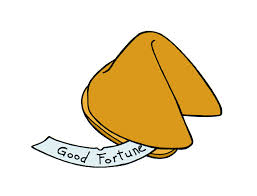 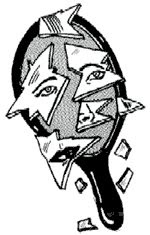 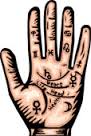 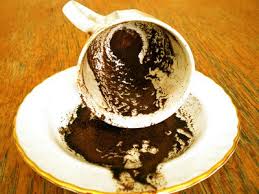 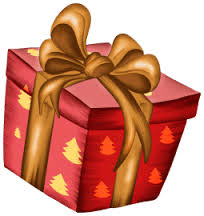 6.____________7.______________8.__________________9._________________10.__________________E)Doğru olanı yuvarlak içine alınız.(10x1=10p)F) Davetiyeye göre soruları cevaplayınız.(5x3p:15p)              A)Where is the party?B)When is the party?1. Who is the invitation for?2. What is the event?___________________________________________3. What is the date of it?4. Who is the sender?5. What time is the party?G)Make a Shopping List according to the dialogue. (Diyaloğa göre alışveriş listesini hazırlayın.) (5*2=10p)Father: Mary, I'm at the supermarket. What do we need for the birthday cake?Mother:Well, let me look at the fridge! We don't have any eggs. Buy 5 eggs and some milk.Father: OK. What else?Mother: Oh, buy a little cream and there is no flour. Buy some flour and a lot of sugar.Father: OK. I'll be home in an hour.Aşağıdaki cümleleri kutudaki uygun kelimelerle tamamlayınız. (5*2=10 pts)My sister likes ………………………………………….. . She usually wears them.We eat ……………………… and drink…………………………. at the party.I have got an …………………………………… card for the wedding.Buy some …………………………….. . We will light them at the party.GOOD LUCK TEACHER OF ENGLISHYes, you will.  I will wear a witch costume. Ten books.Once a week.a little, please.  I went to Istanbul. It’s on 18th of April, 2002. A hat.  D) Sorulara uygun cevapları yandaki tablodan seçip harfini boşluğa yazınız.(8x2=16p)How much butter do you need for the cake?		When is your birthday?Will I be happy in future?What will you wear at fancy dress party?What will you buy your sister for her birthday?How many books will you buy ?How often do you go to cinema?Where did you go last year?